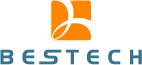 BESTECH’s Feedback FormThank you for taking the time to share your feedback with BESTECH. You can also obtain a copy of this form from any BESTECH location and submit either by email hr@bestech.com or by mail:ATTEN:  HR Department. 1040 Lorne Street, Sudbury ON P3C 4R9BESTECH office visited:	                     Date of visit:	   		           Reason for visit:	Was our customer service provided to you in an accessible manner?        Yes	   No     Comments:    	What could BESTECH have done to make it easier for you to access our products and services?Would you like to be contacted?	   Yes	   No     Preferred method of contact:   Mail   E-mail   PhoneComplete the following section if you wish to be contactedFirst name:  Last name:  Address:      City and Postal Code:    E-mail:   Phone number:   